В соответствии со статьей 40 Градостроительного кодекса Российской Федерации, решением Совета депутатов города Новосибирска от 24.06.2009 № 1288 «О Правилах землепользования и застройки города Новосибирска», пунктом 2.13 административного регламента предоставления муниципальной услуги по предоставлению разрешения на отклонение от предельных параметров разрешенного строительства, реконструкции объектов капитального строительства, утвержденного постановлением мэрии города Новосибирска от 10.06.2013 № 5459, на основании заключения по результатам публичных слушаний по вопросам предоставления разрешений на отклонение от предельных параметров разрешенного строительства, реконструкции объектов капитального строительства от 17.01.2017, рекомендаций комиссии по подготовке проекта правил землепользования и застройки города Новосибирска о предоставлении и об отказе в предоставлении разрешений на отклонение от предельных параметров разрешенного строительства, реконструкции объектов капитального строительства от 24.01.2017, руководствуясь Уставом города Новосибирска, ПОСТАНОВЛЯЮ:1. Отказать в предоставлении разрешения на отклонение от предельных параметров разрешенного строительства, реконструкции объектов капитального строительства:1.1. Витухину Виталию Геннадьевичу (на основании заявления в связи с тем, что фактический процент застройки земельного участка превышает установленный градостроительным регламентом максимальный процент застройки) в части увеличения максимального процента застройки с 40 % до 44,5 % в границах земельного участка с кадастровым номером 54:35:064250:105 площадью 0,6261 га, расположенного по адресу: Российская Федерация, Новосибирская область, город Новосибирск, ул. Ватутина, 27 (зона застройки жилыми домами смешанной этажности (Ж-1)) в связи с письменным отказом заявителя от получения разрешения на отклонение от предельных параметров разрешенного строительства, реконструкции объектов капитального строительства.1.2. Иващенко Виктору Ивановичу (на основании заявления в связи с тем, что конфигурация земельного участка является неблагоприятной для застройки) в связи с тем, что строительство, реконструкция объекта капитального строительства осуществлено без разрешения на строительство, а также в связи с тем, что отсутствуют обоснования, предусмотренные частью 1 статьи 40 Градостроительного кодекса Российской Федерации, а именно: конфигурация земельного участка не является неблагоприятной для застройки:в части уменьшения минимального отступа от границ земельного участка, за пределами которого запрещено строительство зданий, строений, сооружений, с кадастровым номером 54:35:051125:68 площадью 0,4553 га, расположенного по адресу: Российская Федерация, Новосибирская область, город Новосибирск, ул. Петухова (зона производственной деятельности (П-1)), с 3 м до 0 м со стороны земельных участков с кадастровыми номерами 54:35:051125:69, 54:35:051125:71 в габаритах объекта капитального строительства;в части уменьшения минимального процента застройки с 40 % до 30 % в границах земельного участка с кадастровым номером 54:35:051125:68 площадью 0,4553 га, расположенного по адресу: Российская Федерация, Новосибирская область, город Новосибирск, ул. Петухова (зона производственной деятельности  (П-1)). 1.3. Тепловой Надежде Геннадьевне (на основании заявления в связи с тем, что рельеф земельного участка является неблагоприятным для застройки) в части уменьшения минимального отступа от границ земельного участка, за пределами которого запрещено строительство зданий, строений, сооружений, с кадастровым номером 54:35:081750:12 площадью 0,1003 га, расположенного по адресу: Российская Федерация, Новосибирская область, город Новосибирск, ул. Сокольническая (зона застройки индивидуальными жилыми домами (Ж-6)), с 3 м до 1 м со стороны ул. Сокольнической в габаритах объекта капитального строительства в связи с тем, что отсутствуют обоснования, предусмотренные частью 1 статьи 40 Градостроительного кодекса Российской Федерации, а именно: рельеф земельного участка не является неблагоприятным для застройки. 1.4. Рожкову Сергею Леонидовичу (на основании заявления в связи с тем, что размер земельного участка меньше установленного градостроительным регламентом минимального размера земельного участка и конфигурация земельного участка является неблагоприятной для застройки) в части уменьшения минимального отступа от границ земельного участка, за пределами которого запрещено строительство зданий, строений, сооружений, с кадастровым номером 54:35:101275:90 площадью 0,0365 га, расположенного по адресу: Российская Федерация, Новосибирская область, город Новосибирск, ул. Журинская, 48а (зона делового, общественного и коммерческого назначения   (ОД-1)), с 1 м до 0,5 м со стороны ул. Журинской, в связи с тем, что нарушены требования действующего законодательства: статьи 51 Градостроительного кодекса Российской Федерации, а именно: строительство объекта осуществляется не в соответствии с разрешением на строительство.1.5. Маджитяну Хдру Суриковичу (на основании заявления в связи с тем, что конфигурация и инженерно-геологические характеристики земельного участка являются неблагоприятными для застройки) в связи с тем, что строительство, реконструкция объекта капитального строительства осуществлено без разрешения на строительство:в части увеличения максимального процента застройки с 30 % до 43 % в границах земельного участка с кадастровым номером 54:35:042445:20 площадью 0,0549 га, расположенного по адресу: Российская Федерация, Новосибирская область, город Новосибирск, ул. Кавалерийская, 270 (зона застройки жилыми домами смешанной этажности (Ж-1));в части уменьшения минимального отступа от границ земельного участка, за пределами которого запрещено строительство зданий, строений, сооружений, с кадастровым номером 54:35:042445:20 площадью 0,0549 га, расположенного по адресу: Российская Федерация, Новосибирская область, город Новосибирск, ул. Кавалерийская, 270 (зона застройки жилыми домами смешанной этажности (Ж-1)), с 3 м до 1 м со стороны земельных участков с кадастровыми номерами 54:35:042445:52, 54:35:042445:28. 1.6. Некрасовой Олесе Александровне, Мельникову Дмитрию Владимировичу, Мельниковой Юлии Владимировне, Ширяеву Олегу Николаевичу, Ширяеву Сергею Олеговичу, Ширяевой Елене Анатольевне, Ширяеву Денису Олеговичу (на основании заявления в целях сохранения линии регулирования застройки) в части уменьшения минимального отступа от границ земельного участка, за пределами которого запрещено строительство зданий, строений, сооружений, с кадастровым номером 54:35:081640:18 площадью 0,0694 га, расположенного по адресу: Российская Федерация, Новосибирская область, город Новосибирск, Бердское шоссе, 144 (зона делового, общественного и коммерческого назначения (ОД-1)), с 3 м до 0 м со стороны земельного участка с кадастровым номером 54:35:081640:9 в связи с тем, что отсутствуют обоснования, предусмотренные частью 1 статьи 40 Градостроительного кодекса Российской Федерации.1.7. Закрытому акционерному обществу «Желдорипотека» (на основании заявления в связи с тем, что размер земельного участка меньше установленного градостроительным регламентом минимального размера земельного участка) в части уменьшения минимального отступа от границ земельного участка, за пределами которого запрещено строительство зданий, строений, сооружений, с кадастровым номером 54:35:021275:33 площадью 0,0681 га, расположенного по адресу: Российская Федерация, Новосибирская область, город Новосибирск, ул. Октябрьская (зона делового, общественного и коммерческого назначения  (ОД-1)), с 3 м до 0,6 м со стороны ул. Октябрьской, с 3 м до 1 м со стороны земельного участка с кадастровым номером 54:35:021275:17 в связи с письменным отказом заявителя от получения разрешения на отклонение от предельных параметров разрешенного строительства, реконструкции объектов капитального строительства.1.8. Обществу с ограниченной ответственностью «СД Регион» (на основании заявления в связи с тем, что конфигурация земельных участков и рельеф являются неблагоприятными для застройки) в части уменьшения минимального отступа от границ земельного участка, за пределами которого запрещено строительство зданий, строений, сооружений, с кадастровым номером 54:35:000000:23109 площадью 0,3507 га, расположенного по адресу: Российская Федерация, Новосибирская область, город Новосибирск,  ул. Дуси Ковальчук (зона делового, общественного и коммерческого назначения (ОД-1)), с 3 м до 0 м со стороны земельного участка с кадастровым номером 54:35:032700:2275 в связи с письменным отказом заявителя от получения разрешения на отклонение от предельных параметров разрешенного строительства, реконструкции объектов капитального строительства.1.9. Гордий Елене Владимировне, Воронкиной Зое Павловне, Воронкину Николаю Павловичу (на основании заявления в связи с тем, что конфигурация земельного участка является неблагоприятной для застройки) в части уменьшения минимального отступа от границ земельного участка, за пределами которого запрещено строительство зданий, строений, сооружений, с кадастровым номером 54:35:074325:86 площадью 0,0490 га, расположенного по адресу: Российская Федерация, Новосибирская область, город Новосибирск, ул. III Интернационала  (зона застройки жилыми домами смешанной этажности (Ж-1)), с 3 м до 1 м с северо-западной и юго-восточной сторон в габаритах объекта капитального строительства в связи с тем, что отсутствуют обоснования, предусмотренные частью 1 статьи 40 Градостроительного кодекса Российской Федерации, а именно: конфигурация земельного участка не является неблагоприятной для застройки.1.10. Обществу с ограниченной ответственностью «Баутехник-Т» (на основании заявления в связи с тем, что конфигурация земельного участка является неблагоприятной для застройки) в части уменьшения предельного минимального количества машиномест для стоянок индивидуальных транспортных средств с 0,8 кв. м на 1 человека до 0 кв. м на 1 человека в границах земельного участка с кадастровым номером 54:35:052345:1046 площадью 0,6400 га, расположенного по адресу: Российская Федерация, Новосибирская область, город Новосибирск, ул. Тульская (зона застройки, занимаемая не завершенными строительством многоквартирными жилыми домами, для строительства которых привлечены денежные средства граждан с нарушением их прав (Ж-8)), в связи с письменным отказом заявителя от получения разрешения на отклонение от предельных параметров разрешенного строительства, реконструкции объектов капитального строительства.1.11. Обществу с ограниченной ответственностью «Социальный жилищный комплекс» (на основании заявления в связи с тем, что конфигурация земельного участка является неблагоприятной для застройки) в части уменьшения предельного минимального количества машиномест для стоянок индивидуальных транспортных средств с 0,8 кв. м на 1 человека до 0 кв. м на 1 человека в границах земельного участка с кадастровым номером 54:35:052345:53 площадью 0,3915 га, расположенного по адресу: Российская Федерация, Новосибирская область, город Новосибирск, ул. Тульская (зона застройки, занимаемая не завершенными строительством многоквартирными жилыми домами, для строительства которых  привлечены денежные средства граждан с нарушением их прав (Ж-8)), в связи с письменным отказом заявителя от получения разрешения на отклонение от предельных параметров разрешенного строительства, реконструкции объектов капитального строительства.2. Департаменту строительства и архитектуры мэрии города Новосибирска разместить постановление на официальном сайте города Новосибирска в информационно-телекоммуникационной сети «Интернет». 3. Департаменту информационной политики мэрии города Новосибирска обеспечить опубликование постановления.4. Контроль за исполнением постановления возложить на заместителя мэра города Новосибирска - начальника департамента строительства и архитектуры мэрии города Новосибирска.Спасская2275069ГУАиГ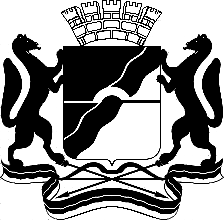 МЭРИЯ ГОРОДА НОВОСИБИРСКАПОСТАНОВЛЕНИЕОт  	  27.01.2017		№     372	Об отказе в предоставлении разрешений на отклонение от предельных параметров           разрешенного строительства, реконструкции объектов капитального строительстваМэр города НовосибирскаА. Е. Локоть